Garfield Public SchoolsRemote Learning Lesson PlansGrade K- ESL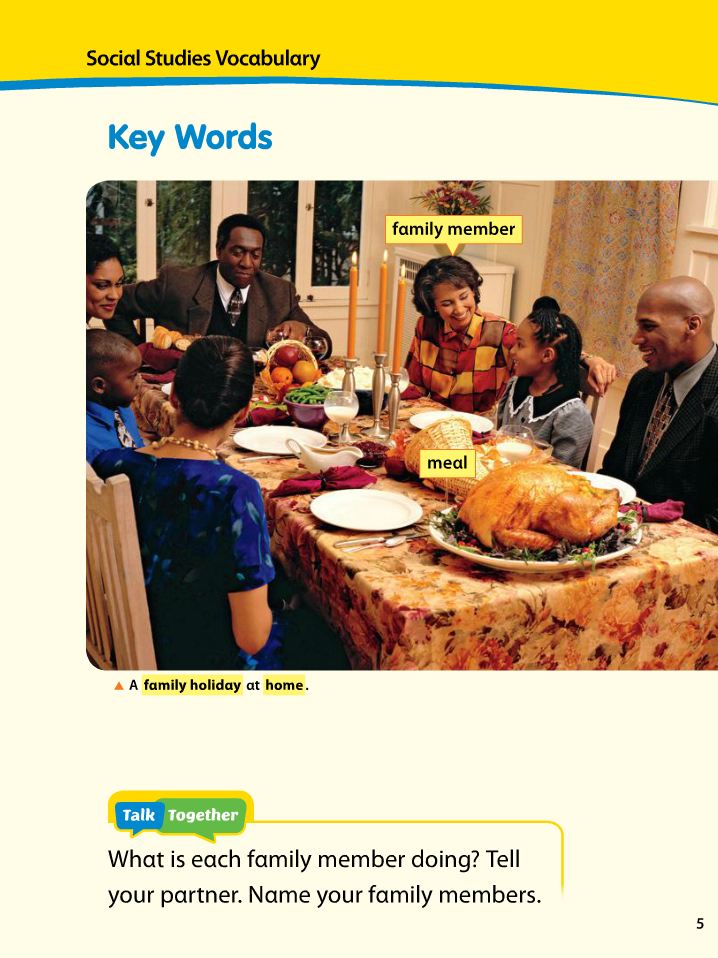 p.2Garfield Public Schools Remote Learning Lesson PlansGrade K ESL Remote Learning Lesson Plans Grade K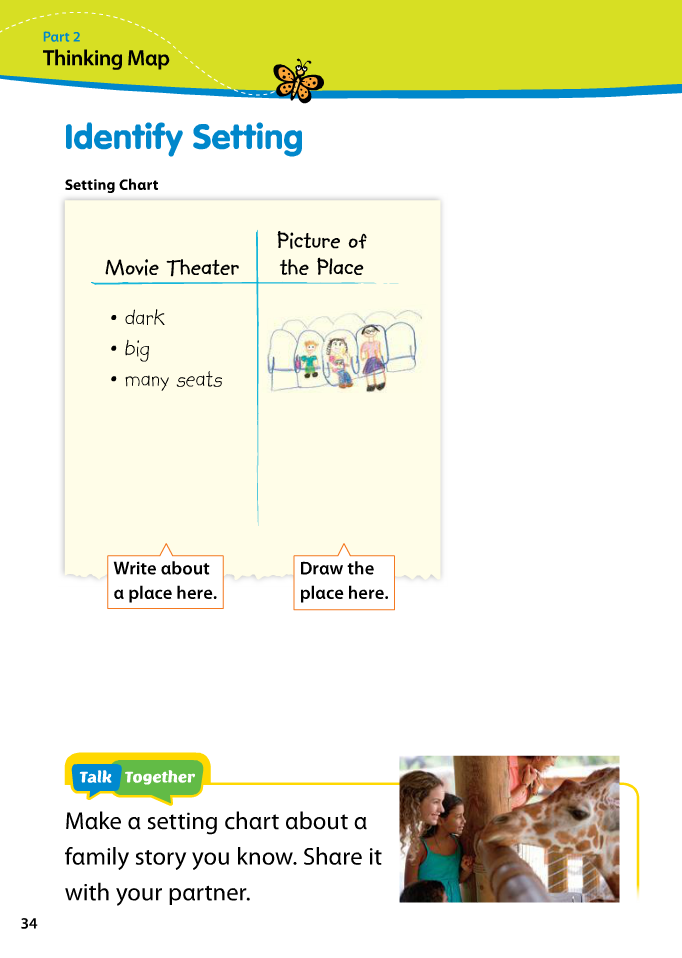 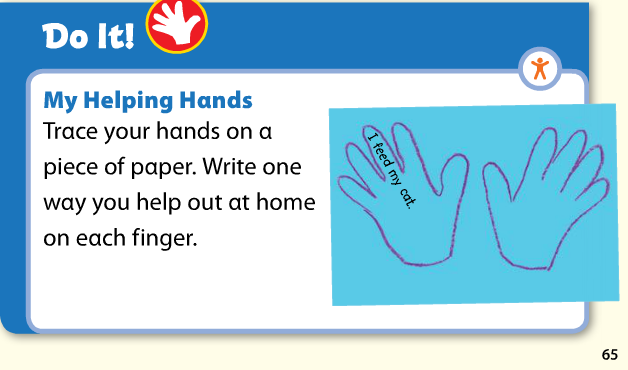 Day 30 - May 4, 2020OBJECTIVE:  Students will be able to draw a picture of their family doing something together.  Students will be able to discuss their picture with a family member and name the things they are doing. STANDARD(S): compose informative/explanatory texts in which they name what they are writing about and supply some information about the topic. RL.K.2:  With prompting and support, identify the main topic and retell key details of a text.WIDA: 2 – The Language of Language ArtsTIME FRAME: 15 minutesActivity Directions: Activity is from the Reach book.  What Makes a Family?  With crayons and paper and markers, students will draw a picture of something they like to do with their family.  Discuss the picture with your family.  Use the sentence frame to write about your picture:I like to ________ with my family.Video:  Reach Unit 1: Read along.Learning Materials: Google translateAssessment: WIDA Writing Rubric                                                            Day 31 - May 5, 2020OBJECTIVE:  Students will be able to ask and answer questions about what the family is doing in the picture.  Students will be able to draw or write 1 sentence about the family in the picture.  The family is __________.STANDARD(S): W.K.2:  Use a combination of drawing, dictating, and writing to compose informative/explanatory texts in which they name what they are writing about and supply some information about the topic.*R.L.K.2:  With prompting and support, identify the main topic and details of a text. WIDA  2 – The Language of Language Arts.TIME FRAME:  20 Minutes.Activity Directions:  *Students will look at the picture on page 5 of the Reach book.  Students will discuss the picture with a family member.  What are the people doing in the picture?  Students will draw/illustrate or write 1 sentence about the picture. Example:The girl is ______________.Videos: Reach Book Page 5 from Unit 1Learning Materials:  Google translate if needed. Assessment: WIDA Writing Rubric                                                                           Day 32 - May 6, 2020OBJECTIVE:  SWBAT: Read and identify pictures in the story Families in Many Cultures.  SWBAT: Ask and answer questions.STANDARD(S):*R.L.K.2:  With prompting and support, identify the main topic and details of a text. WIDA:  2 – The Language of Language ArtsTIME FRAME:  20 minutes__________________________________________________________________________________Activity Directions: *Click on the attached link.  Reach Unit 1.  Students will look at the pictures in the story.  Discuss with a family member what the families are doing in each picture. https://drive.google.com/file/d/1fFSdL4Au4eXdXjG9bDOBmC58ymP_ftYg/viewWrite a sentence about something the families in the story do together.  Use the sentence frame to help you:The family __________________ together. Video:  Reach Unit 1 : Families in Many Cultures.Learning Materials:  Google translate if needed. Assessment:  WIDA Writing Rubric Day 33 - May 7, 2020OBJECTIVE:   Students will be able to draw/illustrate or write about what was their favorite part in the story. STANDARD(S):  W.K.2:  Use a combination of drawing, dictating, and writing to compose informative/explanatory texts in which they name what they are writing about and supply some information about the topic.WIDA:  2 – The Language of Language ArtsTIME FRAME: 15 minutes Activity Directions: Click on the attached YouTube link: https://www.youtube.com/watch?v=O-sls-CzzlQRead the story:  Me and My Family Tree by Joan SweeneyDraw/illustrate and write 1 sentence about your favorite part of this story.Example:  My favorite part was ____________________.Learning Materials:  Google translate if needed. Assessment:  WIDA Writing Rubric Day 34 - May 8, 2020OBJECTIVE:   Students will identify 3 favorite places to go with their families.  Students will draw/illustrate write what are their favorite places using a T-chart. (Reach page 34.)STANDARD(S): W.K.2:  Use a combination of drawing, dictating, and writing to compose informative/explanatory texts in which they name what they are writing about and supply some information about the topic.WIDA:  2 – The Language of Language ArtsTIME FRAME: 15 minutes Activity Directions:  Students will draw a picture and name the place they like to go with their families. For example:  park/ picture of park                          Store/picture of a storeStudents can write 2 or 3 sentences:  I like to go to the _________________.Learning Materials:  Google translate if needed. Assessment:  WIDA Writing RubricDays 35 & 36 - May 11, 2020 and May 12, 2020OBJECTIVE:   Students will be able to read a story from the Reach Book link attached and retell what the boy did in the story with his dad.  Students will also be able to draw a picture of something they do with their family that is special to them. STANDARD(S):  W.K.2:  Use a combination of drawing, dictating, and writing to compose informative/explanatory texts in which they name what they are writing about and supply some information about the topic.*R.L.K.2:  With prompting and support, identify the main topic and details of a text. WIDA: 2 – Language of Language Arts, 5 – The Language of Social StudiesTIME FRAME: 15 minutes Activity Directions:  Students click on the link and listen to the story, Papa and Me from the Reach book. Click on link below: https://www.youtube.com/watch?v=jMjTUxwxu50Students will then retell the story of the boy and his Papa and then draw/illustrate and write two sentences about what they do with a family member that is special to them.   For example:  I like to ________________with my Mom. (Dad, Brother, Sister, Aunt) etc. Please do everything in your notebook.Beginners:  draw/illustrate picturesIntermediate:  Complete 2 sentences.Learning Materials:  Google translate if needed. Assessment:  WIDA Writing Rubric Day 37 -May 13, 2020OBJECTIVE:   Students will be able to draw a picture or write what they do at home to help.STANDARD(S):  W.K.2:  Use a combination of drawing, dictating, and writing to compose informative/explanatory texts in which they name what they are writing about and supply some information about the topic. WIDA: 2 – Language of Language Arts, 5 – The Language of Social Studies TIME FRAME: 15 minutes Activity Directions:  Students will trace their hand on a piece of paper in their notebook.  They will then draw/ or write in each finger what they do to help out at home.  For example: 1 finger can have a picture or say: I wash the dishes.  Next finger: I clean up my toys etc.  Page 65 of Reach Book:  Helping Hands. Draw pictures to match your sentences.Please do everything in your notebook.Beginners:  draw/illustrate picturesIntermediate:  Draw/label and write a sentence.Learning Materials:  Google translate if needed. Assessment:  WIDA Writing Rubric Days 38 & 39 - May 14th and May 15thOBJECTIVE: Students will watch a YouTube video about things that are alive.  Students will be able to identify 3 different things that are alive in their house.   They will illustrate/draw a picture of these things and then label it. STANDARD(S):  W.K.2:  Uses a combination of drawing, dictating and writing to compose informative/explanatory texts in which they name what they are writing about and supply some information about the topic.   RL.K.2:  With prompting and support, identify the main topic and retell key details of the video. WIDA: 2 – The Language of Language Arts, 4 – The Language of Science.TIME FRAME: 20 minutes  Activity Directions:   Review the video and draw/illustrate 3 things that are alive in your house.Please do all your drawings and writings in your ESL notebook.YouTube Video:  Living and Nonliving things.  (Kindergarten): https://www.youtube.com/watch?v=NG-FaXNiIfU Writing Examples:My fish is alive.My plant is alive. Beginners:  draw/illustrate picturesIntermediate:  Draw/label and write a sentence.Learning Materials: Google translate Assessment: WIDA Writing Rubric                                                                           